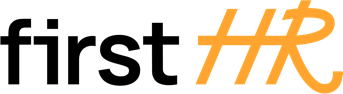 Download more free templates from firsthr.app[Company/Organization Name]Effective Date: [Date]
CODE OF CONDUCT AND ETHICS1. IntroductionAt [Your Company's Name], we pride ourselves on maintaining the highest standards of ethical conduct and integrity in all aspects of our business. This Code of Conduct and Ethics ("Code") outlines the fundamental principles and guidelines that all employees, contractors, officers, and directors (collectively referred to as "Employees") are expected to follow in their interactions and activities related to the Company. Compliance with this Code is essential to fostering trust, promoting our values, and upholding our reputation.2. Compliance with Laws and Regulations2.1 Legal Compliance: Employees shall comply with all applicable laws, regulations, and legal requirements in all jurisdictions where the Company operates. Any conduct that violates the law is strictly prohibited. This includes, but is not limited to, laws related to antitrust, anti-bribery, corruption, data privacy, environmental protection, labor and employment, and product safety.2.2 Company Policies: In addition to adhering to the law, Employees must also comply with all Company policies and procedures, as well as any other internal guidelines and directives. The Company's policies cover a wide range of topics, including, but not limited to, employee conduct, discrimination and harassment prevention, health and safety, information security, and financial controls.3. Integrity and Honesty3.1 Honesty and Accuracy: Employees shall be honest, accurate, and transparent in all communications and representations made on behalf of the Company. False or misleading statements, whether to colleagues, customers, regulators, or the public, are strictly prohibited.3.2 Conflicts of Interest: Employees shall avoid any situation that may create or appear to create a conflict of interest between their personal interests and the interests of the Company. A conflict of interest occurs when an Employee's personal, financial, or other interests interfere or appear to interfere with the Employee's ability to act in the best interests of the Company. If a conflict of interest arises, Employees must promptly disclose it to their supervisor or the designated person in charge.3.3 Insider Trading: Employees who have access to non-public information about the Company or other companies shall not use such information for personal gain or pass it on to others. Insider trading is illegal and strictly prohibited. Trading in Company securities while in possession of material non-public information is also strictly prohibited.3.4 Gifts and Entertainment: Employees shall not accept or offer gifts, entertainment, or other favors that could influence, or be perceived as influencing, business decisions or relationships. Gifts and entertainment may be accepted or offered only if they are of modest value, customary in the industry, and do not violate any applicable laws or Company policies.3.5 Political Contributions: The Company respects the right of Employees to participate in the political process as individuals. However, Company funds, assets, or resources shall not be used for political contributions or lobbying activities without prior approval from the appropriate authority.3.6 Record-Keeping and Reporting: All Company records, including financial records, timekeeping records, expense reports, and other business-related documentation, must be complete, accurate, and maintained in accordance with applicable laws and Company policies.4. Respect and Inclusivity4.1 Respect for Others: Employees shall treat their colleagues, clients, customers, vendors, and all other individuals with respect, dignity, and courtesy. Discrimination, harassment, bullying, or any form of offensive behavior based on race, ethnicity, gender, religion, age, disability, sexual orientation, or any other characteristic, is strictly prohibited.4.2 Diversity and Inclusion: We embrace diversity and inclusion and value the unique perspectives and contributions of all individuals. Creating an inclusive work environment that celebrates differences and fosters mutual respect is a shared responsibility.4.3 Work Environment: Employees are responsible for maintaining a safe and healthy work environment, free from any form of hostility or violence. Any concerns related to workplace safety, health hazards, or threats should be reported immediately to the appropriate supervisor or the HR department.4.4 Privacy and Data Protection: Employees shall respect the privacy rights of individuals and handle personal and sensitive information in accordance with applicable data protection laws and Company policies. Personal information should be accessed, used, and disclosed only for legitimate business purposes and on a need-to-know basis.5. Confidentiality and Intellectual Property5.1 Confidential Information: Employees shall protect and maintain the confidentiality of all non-public information about the Company, its clients, partners, and any other third parties with whom the Company has a business relationship. Confidential information includes, but is not limited to, trade secrets, financial data, customer information, marketing plans, and proprietary technology. Employees shall not disclose confidential information to any unauthorized person, both during and after their employment with the Company.5.2 Intellectual Property: The Company's intellectual property, including trademarks, patents, copyrights, and trade secrets, shall be used only for legitimate business purposes and protected from unauthorized disclosure or use. Employees shall respect the intellectual property rights of others and comply with all applicable copyright and licensing requirements when using third-party materials.6. Financial Integrity6.1 Accurate Reporting: All financial records, reports, and communications must be complete, accurate, and transparent. Falsification or manipulation of financial information, including expense reports and timekeeping records, is strictly prohibited.6.2 Use of Company Assets: Employees shall use Company assets, including funds, equipment, and resources, only for legitimate business purposes and in accordance with Company policies. Any personal use of Company assets must be authorized and comply with applicable policies.6.3 Anti-Money Laundering and Anti-Corruption: The Company is committed to preventing money laundering and bribery in all its forms. Employees shall not engage in any activity that could facilitate money laundering or corrupt practices, and shall promptly report any concerns or suspicions to the appropriate authority.7. Social Responsibility7.1 Environmental Responsibility: We are committed to reducing our environmental impact and promoting sustainable practices. Employees are encouraged to take responsible actions to conserve resources, minimize waste, and support environmentally friendly initiatives.7.2 Community Engagement: We support the communities in which we operate and encourage Employees to participate in community service activities and charitable initiatives. Volunteering and contributing to social causes help strengthen our communities and create a positive impact.8. Reporting and Non-Retaliation8.1 Reporting Misconduct: Employees who become aware of any violations of this Code or any unethical or illegal behavior must promptly report it to their supervisor, manager, HR department, or any other designated authority. The Company maintains a confidential and anonymous reporting mechanism (such as a whistleblower hotline or email) to facilitate reporting of concerns.8.2 Non-Retaliation: The Company prohibits retaliation against any Employee who, in good faith, reports a concern or participates in an investigation regarding a potential violation of this Code. Retaliation against a whistleblower is a serious violation of this Code and will result in disciplinary action.9. Disciplinary ActionFailure to comply with this Code may result in disciplinary action, up to and including termination of employment. The Company will conduct investigations in response to reports of potential violations and take appropriate actions as necessary. Disciplinary actions will be carried out in accordance with applicable laws, Company policies, and the severity of the violation.10. Amendments and WaiversThe Company reserves the right to amend, modify, or waive any provision of this Code at its discretion. Any such amendments or waivers will be communicated to all Employees in a timely manner. Employees are responsible for keeping themselves informed about updates to this Code.BY ACKNOWLEDGING AND ADHERING TO THIS CODE, EMPLOYEES AFFIRM THEIR COMMITMENT TO UPHOLDING THE HIGHEST STANDARDS OF ETHICAL CONDUCT AND INTEGRITY AT [YOUR COMPANY'S NAME].Employee:I have read and understood the Office Security Policy, and I do not have any questions.[Employee's Full Name][Employee's Signature][Date]Company:[Company Name][Company Representative's Name][Company Representative's Title][Company Representative's Signature][Date]